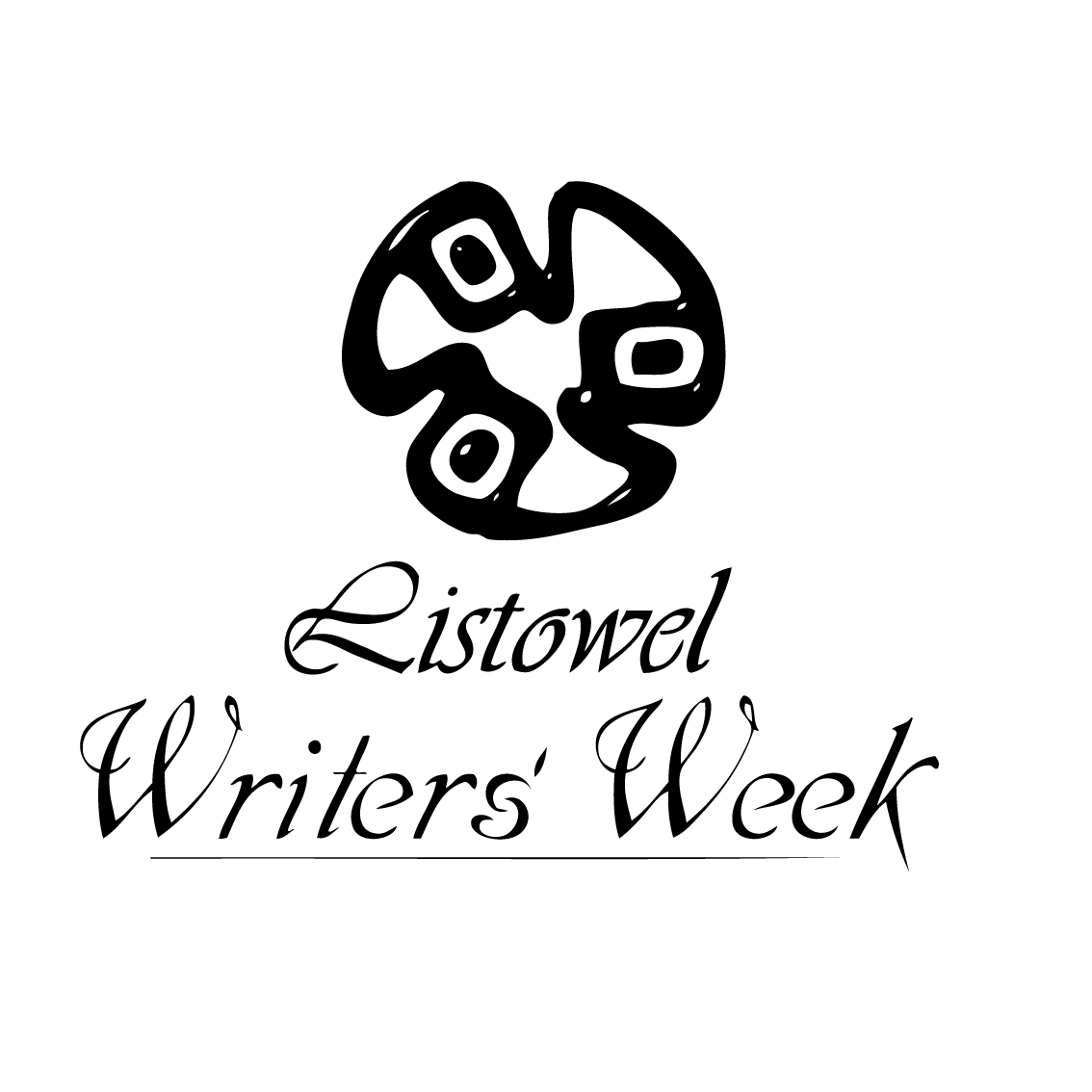 GENERAL COMPETITION RULES 2021LISTOWEL WRITERS’ WEEKENTRY FORM IS REQUIRED FOR OUR ONLINE COMPETITIONS ONLYThe Closing Date for receipt of entries for The Kerry Group Irish Novel of the Year Award and The Pigott Poetry Prize is: 31st January 2021 (Eligibility Criteria for these two awards is available on: www.writersweek.ie)The Closing Date for receipt of all other competition entries is: 28th February 2021Entries can now be submitted online at www.writersweek.ie with the exception of the:Creative Writing for Adults with Special EducationalWriting in Prisons AwardsEntries must not have been previously publishedAll Entries must be typed, with the exception of the Writing for Youth CompetitionsPlease retain a copy, as entries submitted will NOT be returnedNo critique on entries shall be given due to the high volume of entries receivedAcknowledgement of receipt of entries cannot be sent out due to the high volume of entries received Please submit your name and contact details on a separate sheet when submitting by post. The entrant’s identity must not appear on the competition entry Entries may be in Irish or in English / Is féidir iontrálacha a bheith i mBéarla nó i nGaeilgePlease identify the specific competition for which you are entering on the front of the envelope when submitting by post, for example ‘The Bryan MacMahon Short Story Award.’When submitting by post the appropriate fee must be included with the entry or a reference to payment if previously paid by credit card or online, otherwise the entry will not be adjudicatedAn unlimited number of entries per person may be submitted for the competitions The adjudicators’ verdict is final and no correspondence shall be entered into regarding individual competition entries. Winners only will be notified due to the high volume of entries receivedAwards may not be presented where an appropriate standard is not achieved